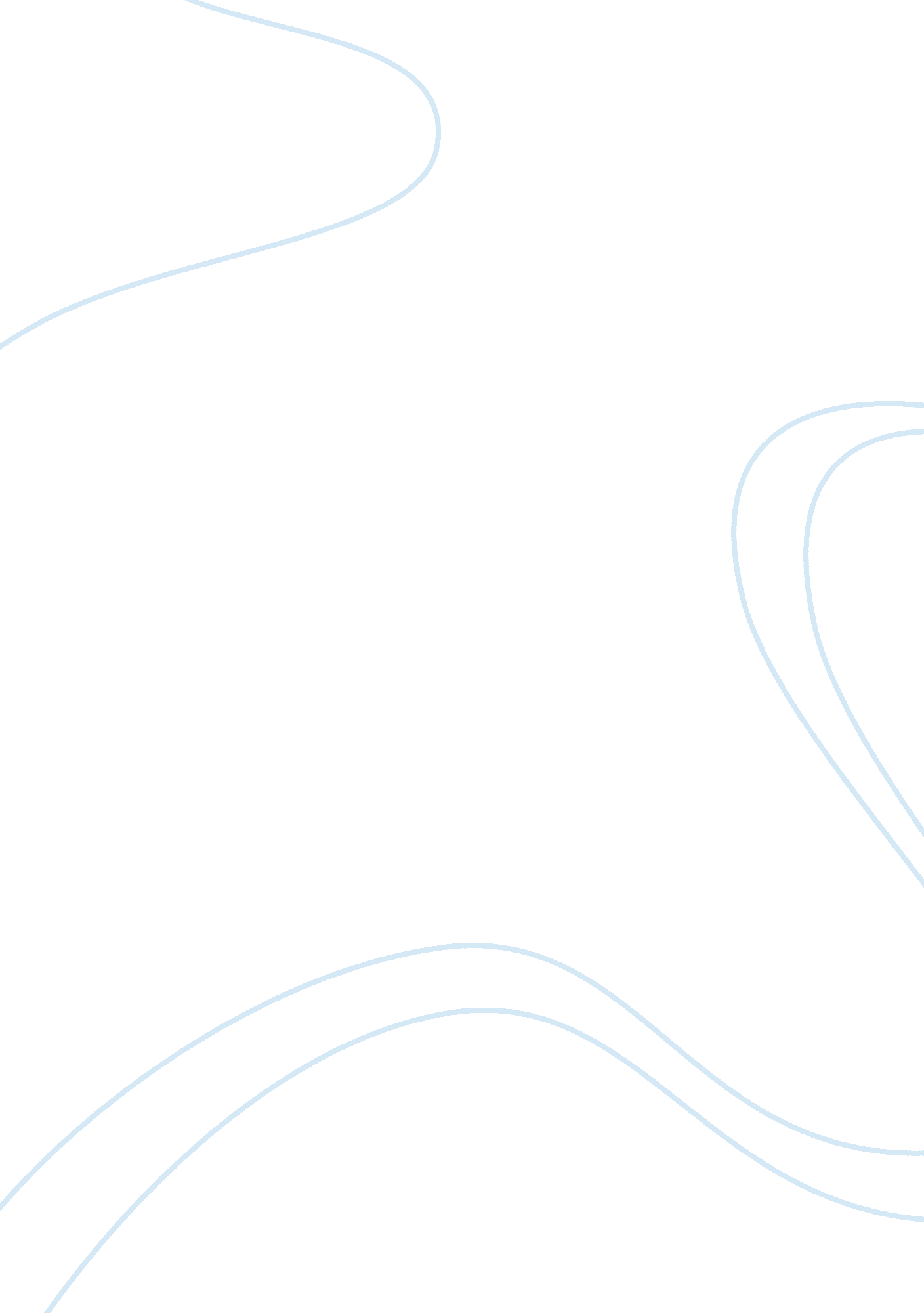 The similarities between waknuks society and modern society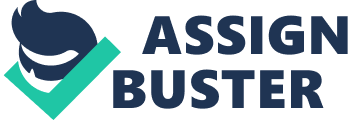 Waknuk is a town in a fictional book called the Chrysalids. The book is based on planet earth after a horrible nuclear bombing. Waknuk??™s society is very similar to our modern society. We treat and judge people who look different. Religion plays a big part in both of our societies. And also, we both have people who are always disagreeing or fighting. Although there are similarities there are also big differences. We treat and judge people who look different. We make fun and laugh at people who dont look “ normal” to us, in Waknuk they send people who have mutations to a place called the fringes, which is a place where it??™s hard to live in. In modern society they laugh at people with braces and call them train tracks or brace face, or people with glasses four eyes. In these societies we also physically treat people differently. The people of Waknuk preform what??™s called a purification ceremony; were they find an animal or plant that is not normal and kill it then burn it so it ends up being pure. But our civilization the bully??™s in school or at any work place pick and beat up the people who to them are nerds because they look dorky and nerdy. Both of these societies are very judgemental and rudeReligion is also a very big part of Waknuk??™s societies and certain people in modern society. Going to church is very important when people are very religious. Each Sunday people of modern society and the community of Waknuk attend church every Sunday to pray and ask for forgiveness or the sins they have committed. Also the two societies have little reminders in their home to remind them of their religion. In todays society we have people who put up crosses and pictures of Jesus in the homes. People of Waknuk like David??™s dad have phrases from the bible written in their home to remind them not to sin or to beware of the mutants. And this just proves that they both take religion seriously. Waknuks people and todays people are always disagreeing or fighting about something. There is always war, fighting or arguments in both of those worlds. The mutants in the book attack and steal from people in Waknuk because of the way they are treated by them. In moderns day history we have World War 1 and World War2 because some people had disagreements about something??™s. And also people will always disagree about things all the time. Just like David??™s dad who does not agree with the inspector that says the horses of Uncle Axel are normal and have no mutations. Humans will always disagree on things. Todays modern society is very similar to Waknuk??™s society. Because, we both bully people and treat them differently because of their looks. Religions play a huge role in both of these worlds. And there will always have people in those societies not agreeing or fighting. Waknuk??™s society and todays modern society have more things in common than differences. BibliographyNovel: Wyndham, John. The Chrysalids. Toronto, ON: Penguin Books, 1995 